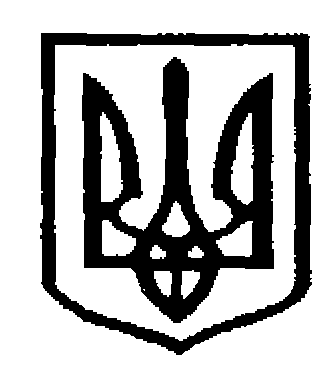 У К Р А Ї Н АЧернівецька міська радаУправління освітивул. Героїв Майдану, 176, м.Чернівці, 58029 тел./факс (0372) 53-30-87,  E-mail: osvitacv@gmail.com  Код ЄДРПОУ №02147345Про участь педагогічних працівників у міжнародному мості        Управління освіти міської ради повідомляє, що   19 травня 2023 року о 15.00 відбудеться  міжнародний міст  «Формування безпечного простору закладів освіти в контексті європейської інтеграції України: досвід, проблеми, пропозиції» у рамках Всеукраїнського проєкту «Спеціаліст з безпеки в освітньому середовищі».          Організаторами міжнародного мосту є спеціаліст з безпеки в освітньому середовищі Чернівецької ТГ, КУ «Міський центр професійного розвитку педагогічних працівників» ЧМР, сектор ювенальної превенції відділу превенції Чернівецького РУП ГУНП в Чернівецькій області, ГУ ДСНС у Чернівецькій області.         До участі запрошуються керівники закладів освіти, їх заступники з виховної роботи та  представники психологічної служби.        Форма проведення -  змішана: очно  для учасників Чернівецької ТГ на базі Чернівецького багатопрофільного ліцею  №4 Чернівецької міської ради ( м.Чернівці, вул. Небесної сотні, 18);онлайн для закордонних учасників та з інших областей України.         Попередня реєстрація учасників за покликанням https://forms.gle/6e1AvPyDZkzT8pok6         Учасники міжнародного мосту  зможуть отримати сертифікат про підвищення кваліфікації на 3 години / 0,1 ЄКТС.           Просимо взяти участь  у заході та довести до відома заступників з виховної роботи,  представників психологічної служби інформацію про проведення заходу з метою їх подальшої участі у ньому.Начальник управління                                                          Ірина  ТКАЧУК   Ганна Воробець 53 23 6216.05.2023 № 06/01-39/922                             Керівникам закладів загальної середньої освіти